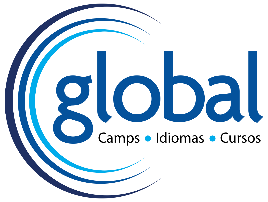 Para ayudarnos a encontrar el puesto más adecuado para usted, complete la Solicitud de Consulta que aparece abajo y adjunte su CV., siguiendo las indicaciones en el formato adjunto. Después, envíe ambos documentos completados a r.ramos@global-edu.com.mx  Enviaremos su solicitud y CV a las oficinas en EE.UU., y cuando nos respondan, nos comunicaremos con usted para indicarle lo que proceda. 
Nombre del Solicitante * Primero y segundo Apellido paternoEmail * ______________________________________Ciudadano de que país *Área de estudio o área donde me gustaría practicar  Estoy estudiando en una universidad fuera de los EE. UU., con la intención de titularme*SíNoNombre de la universidad o institución donde estudia o estudió*Fecha posible de titulación o en la que se tituló  / / ¿Ha estudiado inglés formalmente? *Sí		No¿Ha solicitado o participado en un programa similar en los EE.UU.? *Sí		No¿Alguna duda o pregunta? 